企業永續發展與友善性別職場培訓課程緣由：為了提升員工的社會責任感，增強企業的競爭力，並創造一個多元包容的工作環境。這個課程將介紹企業永續發展的概念和實務，以及性別平等和反歧視的原則和策略，以促進勞資和諧及企業永續發展。二、共同主辦：經濟部大發產業園區服務中心、高雄市大發工業區廠商協進會、台灣專案管理學會三、參訓對象：經濟部大發產業園區所屬廠商員工四、授課日期：112年11月1日(三) 09:00～12:00五、授課地點：高雄大發工業區服務中心3樓 ( 高雄市大發工業區華中路1號)六、課程議程七、報名方式：線上報名，請逕上下列網址https://docs.google.com/forms/d/e/1FAIpQLSepgLRBl4LCMDfNHWcybbOqB6DcA-CoHPKOCZfXrhHaX5WtOA/viewform?usp=sf_link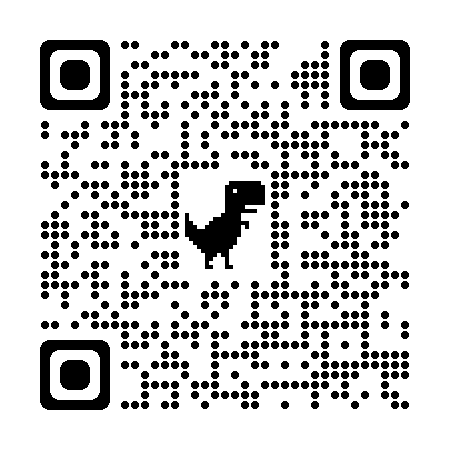 時間時間課程名稱講師11月1日（三）08:00~09:00報  到報  到11月1日（三）09:00~10:30（1.5小時）運用專案管理方法實現企業永續發展目標1.企業永續發展的定義、原則和指標2.企業永續發展的利益、挑戰
3.企業永續發展的策略和行動方案黃祥熙教授現職：國立屏東科技大學副研發長11月1日（三）10:30~10:40休  息休  息11月1日（三）10:40~12:10（1.5小時）友善性別職場1.建立友善與包容的工作環境2.性別多元化的價值與挑戰3.實踐友善性別職場的策略與技巧4.性別平等和友善性別職場的法律規範和國際標準
5.性別平等和友善性別職場的實施方法和評估工具李門騫律師現職： 李門騫律師事務所11月1日（三）12:10~賦歸賦歸